L.O. I can retell the key events of ‘The Lighthouse’ using a story map. 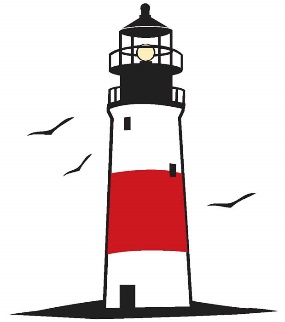 